September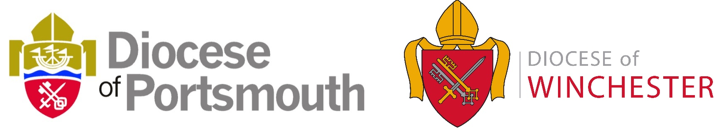 20211234Commemoration of the Martyrs of Papua New Guinea5678910111213141516171819202122232425Festival of St Matthew the Apostle2627282930Festival of St Michael and all AngelsnotesHarvestThere is no single ‘official’ date for harvest festival but this would usually be in September. It always works well if school and parish can collaborate on this.Martyrs of Papua New Guinea may be an interesting story for older children.October2021123456789Festival of St Francis of Assisi10111213141516Commemoration of both Elizabeth Fry and Edith Cavell17181920212223Festival of St Luke the Evangelist24252627282930Festival of King AlfredFestival of St Simon and St JudenotesThe stories of Elizabeth Fry and Edith Cavell are both important stories to tell children. November202131 Oct123456All Saints DayAll Souls Day (commemoration of the departed)7891011121314151617181920Remembrance Sunday21222324252627Festival of Christ the King282930Advent SundayFestival of St Andrew the ApostlenotesThere is some debate about what counts as ‘Remembrance Season’ or ‘Remembrance Tide’. The British Legion suggest that it should be from All Souls Day until 11th Nov or Remembrance Sunday (whichever comes last). The month then goes back to green for ‘ordinary time’ and then red for the last week of the church year (from Christ the King until the start of Advent).December 2021 11234567891011Second Sunday of Advent12131415161718Third Sunday of Advent19202122232425Fourth Sunday of AdventChristmas Day262728293031First Sunday of ChristmasSt John the Evangelist The Holy InnocentsSt Stephen, the first martyrnotes